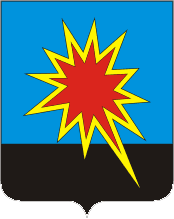 КЕМЕРОВСКАЯ ОБЛАСТЬКАЛТАНСКИЙ ГОРОДСКОЙ ОКРУГАДМИНИСТРАЦИЯ КАЛТАНСКОГО ГОРОДСКОГО ОКРУГАПОСТАНОВЛЕНИЕот 27.11.2017г.        № 210-пО внесение изменений в постановление администрации Калтанского городского округа от 30.11.2015 г. № 267-п «Об установлении цен на платные образовательные услуги, оказываемые Муниципальным бюджетным  учреждением дополнительного образования«Школа искусств 37»Руководствуясь статьей 17 Федерального закона от 06.10.2003 г. № 131-ФЗ «Об общих принципах организации местного самоуправления в Российской Федерации», Федеральным законом от 08.05.2010 г. №83-ФЗ «О внесении изменений в отдельные законодательные акты в связи с совершенствованием правового положения административных (муниципальных) учреждений»,  постановлением администрации Калтанского городского округа от 05.10.2011 г. № 206-п «Об установлении порядка определения платы за оказание муниципальным казённым, бюджетным илиавтономным учреждением услуг (выполнение работ), относящихся к основным видам деятельности учреждения, для граждан и юридических лиц», постановлением администрации Калтанского городского округа от 30.12.2013 г. № 501-п «Об утверждении Положения об оказании платных услуг и расходовании средств, полученных от оказания платных  услуг и  иной приносящей доход деятельности и расходовании средств, полученных от их реализации в учреждениях культуры дополнительного образования детей Калтанского городского округа»:1. Изложить в новой редакции приложение  к постановлению администрации Калтанского городского  округа от 30.11.2015г. № 267-п «Об установлении цен на платные образовательные услуги, оказываемые Муниципальным бюджетным учреждением дополнительного образования «Школа искусств №37», согласно приложению №1 к настоящему постановлению.2. Начальнику отдела организационной и кадровой работы администрации Калтанского городского округа (Верещагина Т.А.) обеспечить размещение настоящего постановления на официальном сайте администрации Калтанского городского округа.3. Директору МАУ «Пресс-Центр г. Калтан» (Беспальчук В.Н.) опубликовать постановление в газете «Калтанский вестник».4. Вступает в силу с момента его официального опубликования.5. Контроль за исполнением настоящего постановления возложить на заместителя главы Калтанского городского округа по экономике А.И.Горшкову.Глава Калтанского                                             городского округа                                                                        И.Ф.ГолдиновПриложение№1к постановлению администрацииКалтанского городского округаот 27.11.2017 г. № 210-пЗаместитель ГлавыКалтанского городского округа по экономике                                          А. И. ГоршковаБально-спортивные танцы. 1час/1 чел.РОЭР(пластика, хореография,ИЗО, ансамбл. эстрадное пение)1час/1челРОЭР(хореография,ансамбл. эстрадное пение)1час/1 чел.Индивидуальное обучение игре на музыкальных.инструментах1час/1челВокальный ансамбль1час/1 чел.РОЭР(ИЗО,Пластика1час/1 челКонцертв рамкахпроектаДни эстетики1час/1 челПлощадь здания, кв. м1065,81065,81065,81065,81065,81065,81065,8Площадь помещения для занятий  кв. м70,470,450,116,650,150,1125,3Количество учебных часов426924252985217527112985Балансовая стоимость оборудования644000644000644000644000644000644000644000Срок эксплуатации ,лет5555555Заработная плата 45881122571928,571333952,38928,572060Начисления на ФОТ1385637016280,43403287,62280,43622,12Коммунальные услуги за год в т. ч.365700365700365700365700365700365700365700Водоснабжение4600460046004600460046004600Электроэнергия29800298002980029800298002980029800Отопление331300331300331300331300331300331300331300Амортизация оборудования 10733107331073310733107331073310733Амортизация оборудования в час99,3899,3899,3899,3899,3899,3899,38Заработная плата в час 424,82425,59232,14166,6295,24232,142060Начисления на ФОТ128,30128,5370,1150,3228,7670,11622,12Оплата организации за оказанные услуги по оказанию услуг (на 1 человека819,67788,09485,02380,62271,12485,023624,41Кол-во человек, при расчете услуги11111160Водоснабжение0,530,530,020,010,020,020,08Отопление2,372,372,370,782,372,375,92Электроэнергия0,340,340,160,070,160,160,53Накладные расходы 35%Рентабельность  %163,93131,3580,8463,4445,1980,84836,41Итого за 1 посещение (часрасчетный)192325162,5175100162,560Итого за 1 посещение(принятый к оплате)96162,581,2587,55081,2560Итого в месяц1150130065070040065060